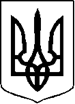 МІСЬКИЙ ВІДДІЛ ОСВІТИВИКОНАВЧОГО КОМІТЕТУ ПЕРШОТРАВЕНСЬКОЇ МІСЬКОЇ РАДИКОМУНАЛЬНИЙ ДОШКІЛЬНИЙ НАВЧАЛЬНИЙ ЗАКЛАД «КАЛИНКА»20 вересня 2013 року 	                            НАКАЗ                                          № 38Про склад атестаційної комісії та проведення атестації педагогічнихпрацівників КДНЗ «Калинка»в 2014 році На виконання ст.54 Закону України «Про освіту» та відповідно до Типового положення про атестацію педагогічних працівників, затвердженого наказом Міністерства освіти і науки України від 06 жовтня 2010 року №930 та зареєстрованого в Міністерстві юстиції України 14.12.2010 року за №1255/18550 (зі змінами, затвердженими наказом Міністерства освіти і науки, молоді та спорту України від 20.12.2011 №1473), та з метою підвищення рівня професійної діяльності, удосконалення педагогічної майстерності, активізації творчої діяльності, стимулювання неперервної фахової та загальної освіти педагогічних працівників, посилення мотивації до якісної роботи та персональної відповідальності за результати навчання, виховання та обслуговування дітей, забезпечення соціального захисту компетентної педагогічної праці, та  наказу міськво«Про склад атестаційної комісії та проведення атестації педагогічних працівників  міста в 2014 році»від12вересня  2013 року № 155НАКАЗУЮ:Провести атестацію педагогічних працівників КДНЗ «Калинка» в 2013 – 2014 навчальному році, забезпечити своєчасне проходження ними підвищення кваліфікації Для проведення атестації , вивчення та узагальнення матеріалів з досвіду роботи педагогічних працівників, що атестуються, створити  атестаційну комісію у складі: голова комісії — Тєльнова Л.М. ,завідувач КДНЗ ;заступник голови — Бєлікова Н.М.,голова ПК ;секретар — Трифонова О.В., методист КДНЗ ;члени комісії:	Сторчило Н.А., вихователь;Пищаль І.В., вихователь ;3.	Атестаційній комісії:3.1. До 10 жовтня 2013 року прийняти п. 3.1. заяви від педагогічних працівників про  позачергову  атестацію, про перенесення строку атестації або про відмову від чергової атестації.3.2. До 20 жовтня 2013року розглянути подані списки педагогічних працівників які атестуються, та заяви на позачергову атестацію .3.3. До 20 жовтня розробити та затвердити план заходів та графік проведення атестаціїпедагогічних працівників у навчальному році та ознайомити з ними педагогів, які атестуються,         під підпис.3.4.  До 15   березня вивчити систему роботи педагогів, які атестуються у 2013- 2014 навчальному році. Узагальнені матеріали розглянути на засіданнях атестаційної комісії та  педагогічної ради.        3.5. До 15 березня  завершити вивчення роботи педагогів, забезпечити оформлення атестаційних листів. До 20.03.2014 р. ознайомити під підпис педагогічних працівників зі змістом   атестаційних характеристик.5. Підсумкове засідання атестаційної комісії провести 31.03.2014 року о 13.00. 6.До 01.04.2014р. за результатами атестації підготувати наказ, ознайомити під підпис педагогічнихпрацівників, які атестуються. 7. Контроль за виконанням наказу залишаю за собою.                                              Завідувач  КДНЗ  «Калинка»___________Тєльнова Л.МЗ наказом ознайомлені:   Комаровська О.В.__________________Міхеєва О.В.     _________________Волощук І.О.________________Новікова Є.Г..________________Трифонова О.В.__________________